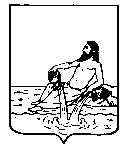 ВЕЛИКОУСТЮГСКАЯ ДУМАВЕЛИКОУСТЮГСКОГО МУНИЦИПАЛЬНОГО ОКРУГАР Е Ш Е Н И Е  от         27.09.2022          №     5                  ___________________________________________________________________________                   ______________________г. Великий УстюгВ соответствии с Федеральным законом от 6 октября 2003 года № 131-ФЗ «Об общих принципах организации местного самоуправления в Российской Федерации», Великоустюгская Дума РЕШИЛА:1. Избрать председателем Великоустюгской Думы  Великоустюгского муниципального округа Вологодской области первого созыва Капустина Сергея Анатольевича, осуществляющего свои полномочия на постоянной основе, на срок полномочий Великоустюгской Думы Великоустюгского муниципального округа Вологодской области первого созыва. 2. Настоящее решение вступает в силу со дня подписания и подлежит официальному опубликованию. Об избрании председателя Великоустюгской Думы  Великоустюгского муниципального округа Вологодской области первого созываПредседатель Великоустюгской Думы__________________С.А. КапустинГлава Великоустюгского муниципального района ________________     А.В. Кузьмин